Noteguide for Finding Vector Components - Videos 3B	        Name					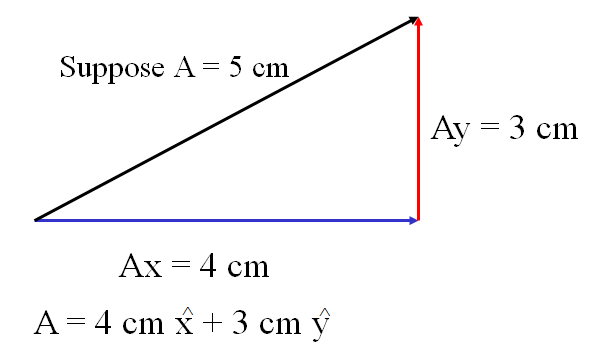 Try to write these AM vectors as Component Vectors.  Decide which side is x and which is y, which are negative, which are positive.  Write it like I showed you in the previous part.  Watch the videos to check your answers.Finding the lengths of the sides(Get your calculator out and calculate the things I do)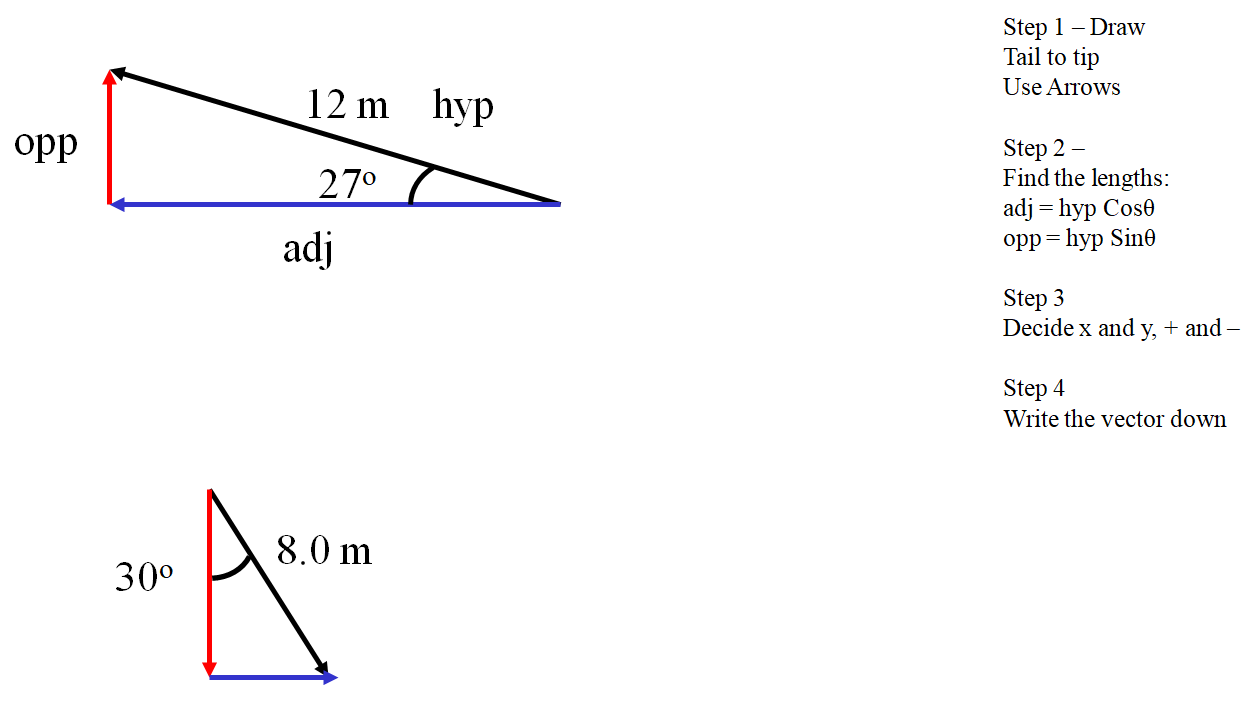 Try this one yourself: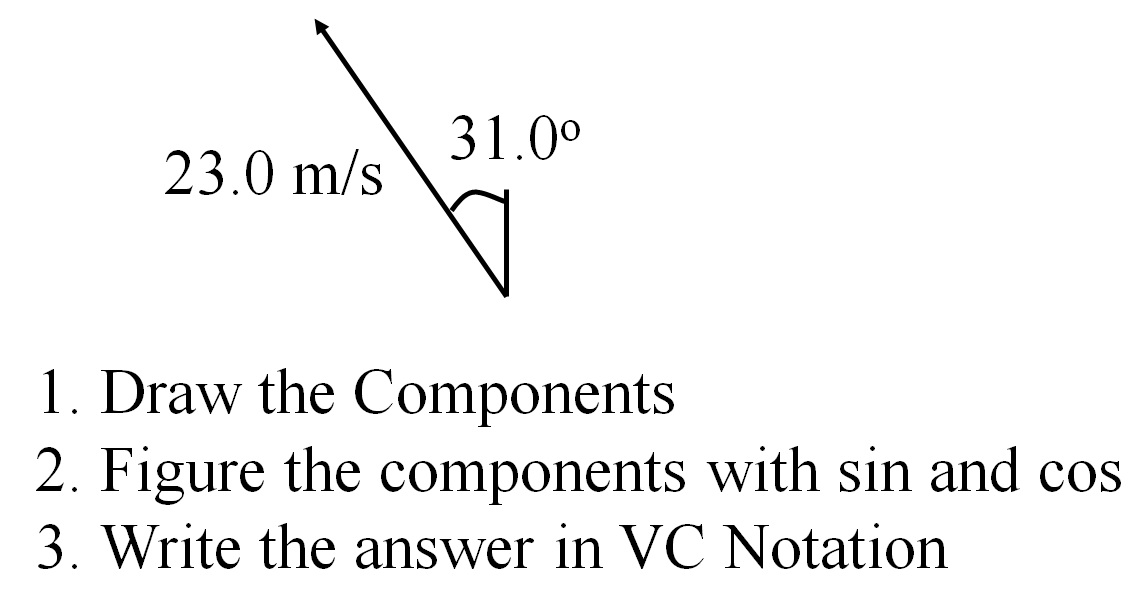 -11.8 m/s x + 19.7 m/s y  (the x and the y should have little ^ hats on them ; - )1. 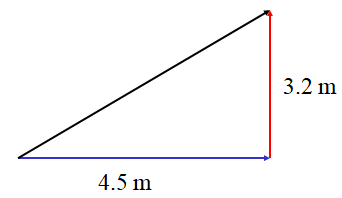 2. 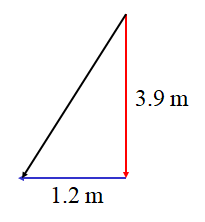 3. 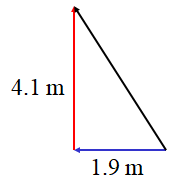 (Draw a cartoon here)